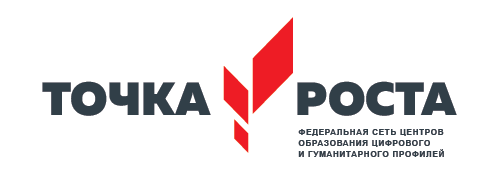 МБОУ «Краснолипьевская школа»Репьевский муниципальный районВоронежская область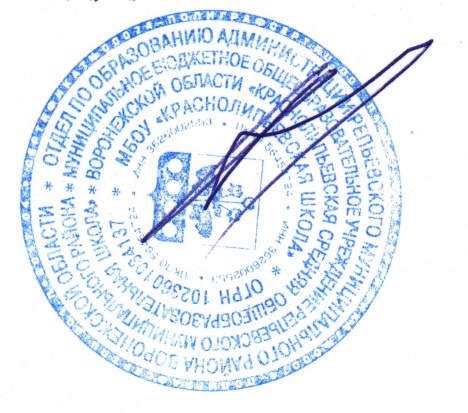 РАБОЧАЯ ПРОГРАММАпо внеурочной деятельности центра «Точка роста» «3D-моделирование»в 7-8 классах на 2020-2021 учебный годСоставители: учитель математики Кретинина Марина Анатольевнас. Краснолипье2020 годПояснительная запискаПримерная рабочая программа разработана для обучения школьников 7 - 8 классов, которые используют учебные пособия «3D-МОДЕЛИРОВАНИЕ» 1 уровня автора Копосова Д. Г. Общее количество часов – 34 часа в год. Режим занятий – 1 раз в неделю по 1 часу (45 минут).Цель программы - развитие конструкторских способностей детей и формирование пространственного представления за счет освоения базовых возможностей среды трехмерного компьютерного моделирования.Обучающие задачиПознакомить учащихся с основами работы на компьютере, основными частями ПК, назначением и функциями устройств, входящих в состав компьютернойсистемы;Познакомить с системами 3D-моделирования и сформировать представление об основных технологияхмоделирования;Научить основным приемам и методам работы в3D-системе;Научить создавать базовые детали и модели;Научить создавать простейшие 3D-модели твердотельныхобъектов;Научить использовать средства и возможности программы для создания разныхмоделей.Развивающие задачиФормирование и развитие информационной культуры: умения работать с разнымиисточниками;Развитие	исследовательских	умений,	умения	общаться,	умения взаимодействовать, умения доводить дело до конца;Развитие	памяти,	внимательности	и	наблюдательности,	творческого воображения и фантазии через моделирование3D-объектов;Развитие информационной культуры за счет освоения информационных и коммуникационныхтехнологий;Формирование технологическойграмотности;Развитие стратегическогомышления;Получение	опыта	решения	проблем	с	использованием	проектных технологий.Воспитательные задачиСформировать гражданскую позицию, патриотизм и обозначить ценность инженерногообразования;Воспитать чувство товарищества, чувство личной ответственности во время подготовки и защиты проекта, демонстрации моделейобъектов;Сформировать навыки командной работы надпроектом;Сориентировать	учащихся	на	получение	технической	инженерной специальности;Научить	работать	с	информационными	объектами	и	различными источникамиинформации;Приобрести	межличностные	и	социальные	навыки,	а	также	навыки общения.Ожидаемые результатыПредметные:Освоят элементы технологии проектирования в 3D системах и будут применять знания и умения при реализации исследовательских и творческихпроектов;приобретут навыки работы в среде 3D моделирования и освоят основные приемы и технологии при выполнении проектов трехмерногомоделирования;освоят основные приемы и навыки создания и редактирования чертежа с помощью инструментов 3Dсреды;овладеют	понятиями	и	терминами	информатики	и	компьютерного	3D проектирования:овладеют основными навыками по построению простейших чертежей в среде 3D моделирования:научатсяпечатать	с помощью 3D принтера базовые элементы и по чертежам готовыемодели.Метапредметные:смогут научиться составлять план исследования и использовать навыки проведения исследования с 3Dмоделью:освоят основные приемы и навыки решения изобретательских задач и научатся использовать в процессе выполненияпроектов;усовершенствуют навыки взаимодействия в процессе реализации индивидуальных и коллективныхпроектов;будут использовать знания, полученные за счет самостоятельного поиска в процессе реализациипроекта;освоят основные этапы создания проектов от идеи до защиты проекта и научатся применять напрактике;освоят основные обобщенные методы работы с информацией с использованием программ 3Dмоделирования.Личностные:Смогут работать индивидуально, в малой группе и участвовать в коллективном проекте;Смогут	понимать	и	принимать	личную	ответственность	за	результаты коллективного проекта;Смогут без напоминания педагога убирать свое рабочее место, оказывать помощь другимучащимся.будут проявлять творческие навыки и инициативу при разработке и защите проекта.Смогут работать индивидуально, в малой группе и участвовать в коллективном проекте;Смогут	взаимодействовать	с	другими	учащимися	вне	зависимости	от национальности, интеллектуальных и творческихспособностей;7 класс. Учебно-тематическое планирование (34часа)Обеспечение программыОрганизационноеНеобходимо разделить класс на две группы, в каждой из которых должно быть 15-16 чел.Учебно-методическоеКонспекты занятий по предмету «Твердотельное моделирование и3D-печать»»;Инструкции и презентации кзанятиям;проектные задания, проекты и рекомендации к выполнениюпроектов,диагностические работы с образцами выполнения иоцениванием;раздаточные материалы (к каждомузанятию);положения о конкурсах исоревнованиях.Материально-техническоеКомпьютерный класс не менее чем на 12 рабочихмест,Локальнаясеть,Выход в интернет с каждого рабочегоместа,Сканер, принтер черно-белый ицветной,Акустическая система (колонки, наушники,микрофон),Интерактивная доска илиэкран,Программноеобеспечениеофисные программы – пакет MSOffice;графические редакторы – векторной и растровойграфики;ПрограммаOpenSCAD.Рабочее место обучаемого включает:Компьютер (системный блок +монитор);Наушники имикрофон.Рабочее место педагога:Компьютер (системный блок +монитор);Колонки и наушники +микрофон;Принтеры: цветной и чернобелый;3D принтер – 1 или2.СканерЛитератураТвердотельное моделирование и 3D-печать.7 (8) класс: учебное пособие/ Д. Г. Копосов. — М. : БИНОМ. Лаборатория знаний, 2017.«Рассмотрено» на заседании ШМО«Согласовано» Заместитель директора по УВР  «Утверждаю»Протокол №1 от 26.08.2020 г.________Дубровских Г.А.Директор школы________Арцыбашев А.А.Приказ №80    от 26.08.2020 г.№ Раздела/урокаСодержаниеКоличествочасовРАЗДЕЛ IВВЕДЕНИЕ В ТЕХНОЛОГИЮ ТРЕХМЕРНОЙ ПЕЧАТИ3Урок 1Тема: Основные технологии 3-D печатиТеория: Техника безопасности. Аддитивные технологии. Экструдер и его устройство. Основные пользовательские характеристики 3D принтеров. Термопластики. Технология 3D печати.Практика: Подготовить рассказ об одной из технологий 3D печати с использованием мультимедиа презентации.Выполнить задания 3, 4 и 5 из учебника.1Урок 2Тема: Первая модель в OpenSCADТеория: Характеристика программы для трехмерного моделирования. Твердотельное моделирование. Настройка программы. Интерфейс и основы управления.Практика: Выполнить задание 6 – установить программы OpenSCAD и задание 7 – выполнить настройки программы. Самостоятельно провести исследование по управлению мышью и клавиатурой.1Урок 3Тема: Печать модели на 3D принтереТеория: Использование системы координат. Основные настройки для выполнения печати на 3D принтере. Подготовка к печати. Печать 3D модели.Практика: Подготовка к печати и печать 3D модели с использованием разных программ.1РАЗДЕЛ IIКОНСТРУКТИВНАЯ БЛОЧНАЯ ГЕОМЕТРИЯ21Урок 4Тема: Графические примитивы в 3D моделировании. Куб и кубоидТеория: Создание куба и прямоугольного параллелепипеда. Особенности 3D печати. Перемещение объектов.Практика: Разработка и создание моделей «Противотанковый«еж», «Пирамида», «Пятерка», «3D», выполнив задания в учебнике 11-15.1Урок 5Тема: Шар и многогранникТеория: Создание шара. Разрешение. Создание многогранников. Что такое рендеринг. Настройки печати и экспорт в STL-файл.Практика: Создать шар радиусом 20 мм. Исследовать, как генерирует программа OpenSCAD шар при различных значениях параметра, выполнив задание 16.Создайте простую версию массажёра для рук и шарик-антистресс, выполнив задания 17, 18 и 19. Подготовить к печати и выполнить печать на 3D принтере.1Урок 6Тема: Цилиндр, призма, пирамидаТеория: Основные понятия: цилиндр, конус, призма и пирамида. Сходство и отличия. Перемещение нескольких объектов. Основные ошибки при моделировании. Команда cylinder.Практика: Выполнить задания 21, 22. Создать модели капли и пешки по заданиям 22-25, применив творческие навыки.1Урок 7Тема: Поворот тел в пространствеТеория: Команды и правила поворота тел в программе OpenSCAD. Особенности поворота и масштабирования тел. Правило правой руки. Комментарии к выполнению заданий.Практика: Создание моделей «Вертушка» и «Птица», по заданиям 26 и 27.1Урок 8Тема: Поворот тел в пространствеТеория: Комментарии к выполнению заданий.Практика: Создание моделей «Снеговик», «Собачка» и«Звездочка» по заданиям 28-30.1Урок 9Тема: Масштабирование телТеория: Основные сведения о масштабировании тел. Команда scale. Особенности команды. Что такое коэффициенты масштабирования. Комментарии к выполнению заданий.Практика: Создание моделей «Крючок» и «Сложная пешка» по заданиям 31-34.1Урок 10Тема: Вычитание геометрических телТеория: Конструктивная блочная геометрия. Графические примитивы. Булева разность. Основные команды.Комментарии к выполнению задания.Практика: Создание моделей «Ящичек» и «Кольцо» по материалам параграфа 7.1Урок 11Тема: Вычитание геометрических телТеория: Комментарии к выполнению заданий 37 и 39. Практика: Создать модели «Крючок» и «Колючка» по заданиям 37 и 39. Распечатать на 3D принтере.1Урок 12Тема: Вычитание геометрических телТеория: Комментарии к выполнению заданий 36 и 38. Практика: Создать модели «Ладья» и «Погремушка» по заданиям 36 и 38. Распечатать на 3D принтере.1Урок 13Тема: Вычитание геометрических телТеория: Комментарии к выполнению заданий 40, 41 и 42. Практика: Создать модели «Кружка», «Разборную модель массажера для рук» и «Брелок «Гитара» по заданиям 40, 41 и42. Распечатать на 3D принтере.1Урок 14Пересечение геометрических телТеория: Булево пересечение. Различные пересеченияграфических примитивов. Команда intersection. Особенности команды и построения пересечений. Комментарии к выполнению задания 46.Практика: Создание моделей «Ухо» и «Шаблон головы».1Урок 15сТема: Пересечение геометрических телТеория: Комментарии к выполнению заданий 47 и 48. Практика: Самостоятельная работа. На базе шаблона (рис. 105) смоделируйте мультипликационного персонажа. Создание модели «Спиннер».1Урок 16Тема: Моделирование сложных объектовТеория: Особенности моделирования сложных объектов на примере создания игрального кубика. Комментарии к выполнению задания 49.Практика: Создание модели игрального кубика по заданию 49.1Урок 17Тема: РендерингТеория: Комментарии к информации в консоли после рендеринга в OpenSCAD . Особенности рендеринга.Полигональная сетка. Диаграмма Вронского и ее особенности. Триангуляция Делоне.Практика: Усовершенствование и доводка модели игрального кубика по заданию 50. Печать модели на принтере.1Урок 18Тема: Объединение геометрических телТеория: Булево объединение. Команда union. Особенности команды. Как эффективно использоваться данное действие. Комментарии к выполнению заданий 51 и 53 «Елочная игрушка» и «Магнитные держатели»Практика: Создание моделей «Елочная игрушка» и«Магнитные держатели» по заданиям 51 и 53.1Урок 19Тема: Объединение геометрических телТеория: Комментарии к выполнению задания 54 «Ракета» Практика: Создать модель ракеты по заданию 54. Распечатать на 3D принтере.1Урок 20Тема: Выпуклая оболочкаТеория: Трансформация трёхмерных объектов. Основные понятия: выпуклое множество и выпуклая оболочка.Особенности трансформации трехмерных объектов с помощью команды hull на примерах. Комментарии к выполнениюзаданий по созданию моделей «Кулон» и«Сердечко».Практика: Создание моделей «Кулон» и«Сердечко».1Урок 21Тема: Немного о векторахТеория: Вектор. Векторы в пространстве. Коллинеарные векторы. Параллельный перенос. Координаты вектора. Сумма векторов. Правило треугольника. Правило параллелограмма. Правило параллелепипеда.Практика: Выполнение заданий тренировочных 55 и 56..1Урок 22Тема: СуммаМиньковскогоТеория: Сумма Минковского двух многоугольников.Сумма Минковского в OpenSCAD. Команда minkowski, ее особенности ииспользование.Практика: Выполнение зачетного задания - создание модели«Задняя крышка смартфона».1Урок 23Тема: Творческий проектТеория: Комментарии к выполнению творческого проекта.Практика: Выполнение творческого проекта потвердотельному моделированию и трехмерной печати по согласованию с учителем.1РАЗДЕЛ 3ЭКСТРУЗИЯ10Урок 24Тема: Двухмерные объектыТеория: Краткие сведения об экструзии. Плоские геометрические фигуры: прямоугольник, квадрат, круг, эллипс. Правильные фигуры. Рамки и профили. Комментарии к выполнению задания.Практика: Создание модели «Трафарет кошки» по заданию 60..1Урок 25Тема: Двухмерные объекты1Теория: Комментарии к выполнению заданий 61-63.Практика: Создание трафаретов: «Трафарет елки», трафарет формочек для выпечки «Кошка» и «Елка» и модели «Брелок».Урок 26Тема: Линейная экструзия. Работа с текстомТеория: Как работать с текстом. Добавление текста к готовым моделям разными методами. Комментарии к выполнениюзаданий 68, 69.Практика: Создание моделей по заданиям 68, 69 с добавлением текста разными методами.1Урок 27Тема: Линейная экструзия. Работа с фигурами.Теория: Как работать с фигурами. Команды twist и scale и их параметры. Комментарии к выполнению заданий 70, 71.Практика: Создание модели с резьбой по заданиям 70 и 71.1Урок28Тема: Линейная экструзия. СмещениеТеория: Что такое смещение. Торцевая кромка. Команда offset и ее параметры. Использование команды offset для изготовления разных моделей. Комментарии к выполнению задания 72.Практика: Создание модели «Красивая ваза» и «Треугольная ваза» по заданию 72 и 731Урок 29Тема: Экструзия вращениемТеория: Тела, созданные вращением. Виды и особенности создания тел вращением. Команда rotate_extrude. Особенности ее использования. Комментарии к выполнению заданий.Практика: Создание моделей «Воронка», «Плафон» и «Ваза».1Урок 30Тема: Экструзия вращением. Работа с текстомТеория: Работа с фигурами. Использование команды difference. Комментарии к выполнению задания 76--80.Практика: создание модели двухкомпонентной елки. Создание моделей «Тарелка» и «Бабочка».1Урок 31Тема: Экструзия контуровТеория: Программы двухмерного черчения. Линейная экструзия контуров. Быстрое создание контуров в LibreCAD. Параметры и настройки. Комментарии к созданию модели по заданию 83.Практика: Создание модели «Шахматный конь».132Тема: Экструзия контуровТеория: DXF-файл. Конвертация изображений в DXF. Комментарии к выполнению заданий 85, 86. Анализ возможных ошибок.Практика: Создание моделей «Миньон» и «Крош», «Дерево» и«Шашка».1Урок 33Тема: Повторение и обобщение материалаПрактика: Выполнить творческую работу по заданию учителя1РАЗДЕЛ 4КОНТРОЛЬНЫЕ И ИТОГОВЫЕ РАБОТЫ1Урок 34Тема: Подведение итогов.Практика: Контрольная работа1